Očakávané finančné prostriedky pre obec zo schválených projektov:Schválené projekty – podpísané zmluvy a v najbližšom období očakávané financie – z dotácií:		Wifi pre teba					11.903,88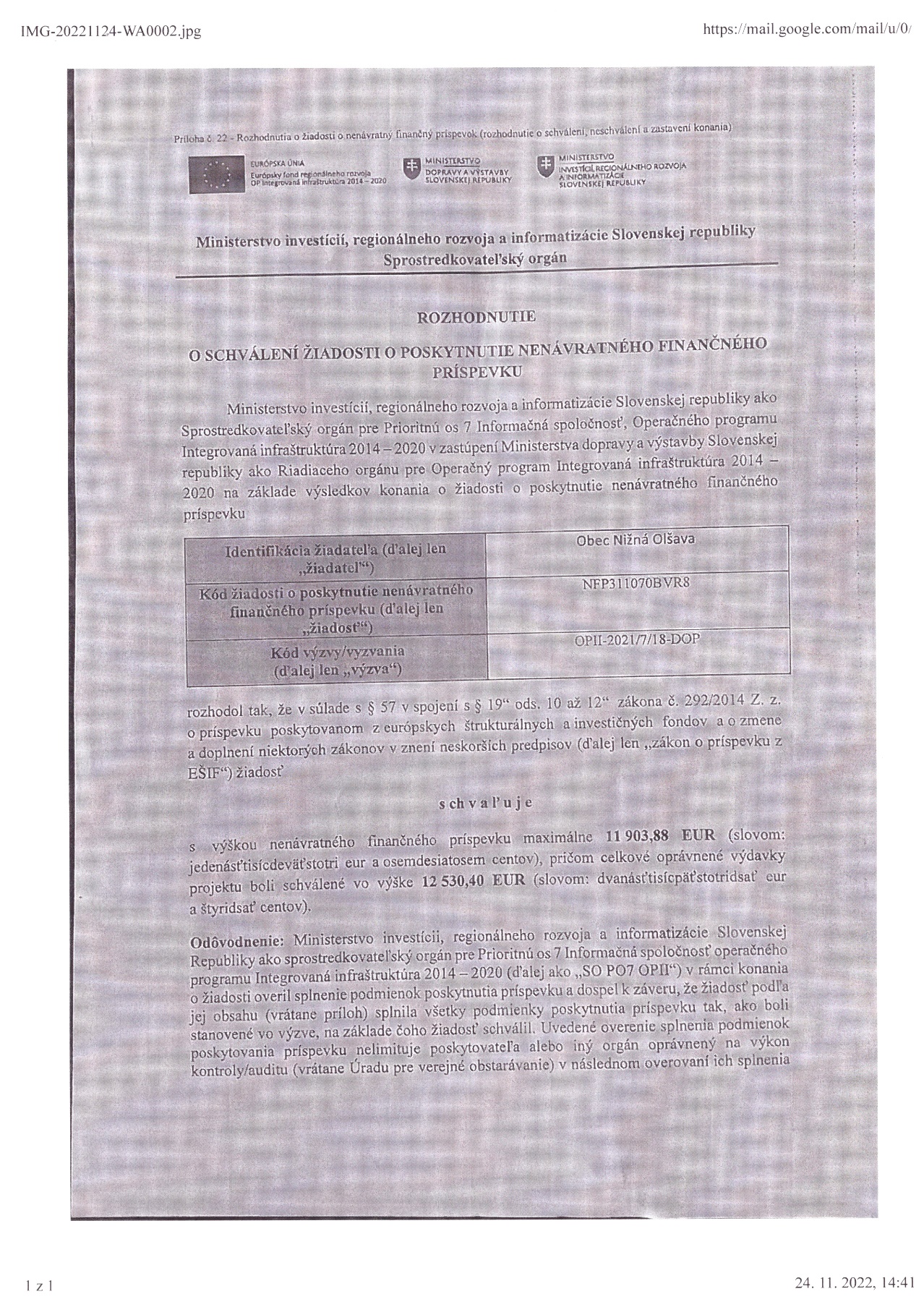 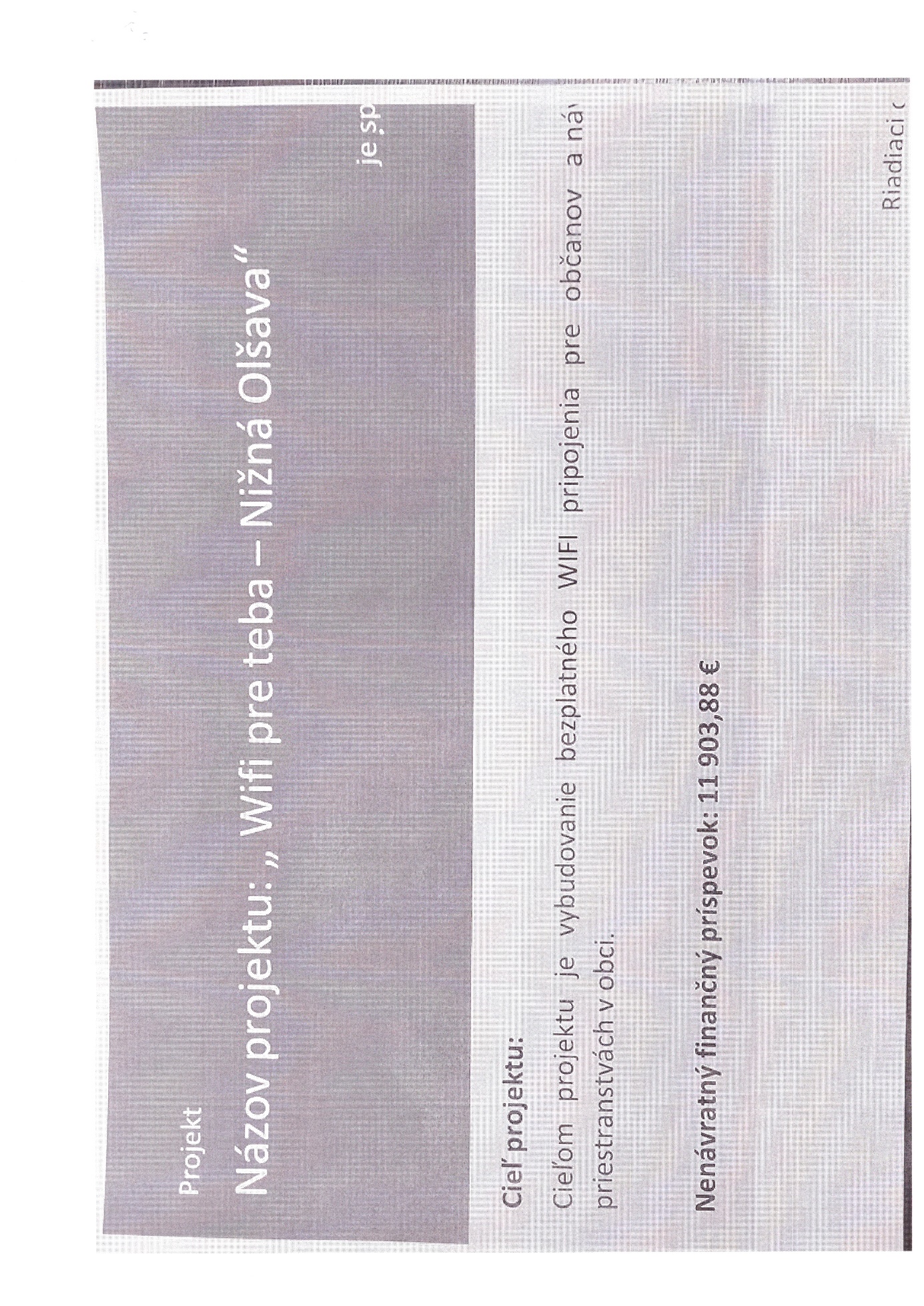 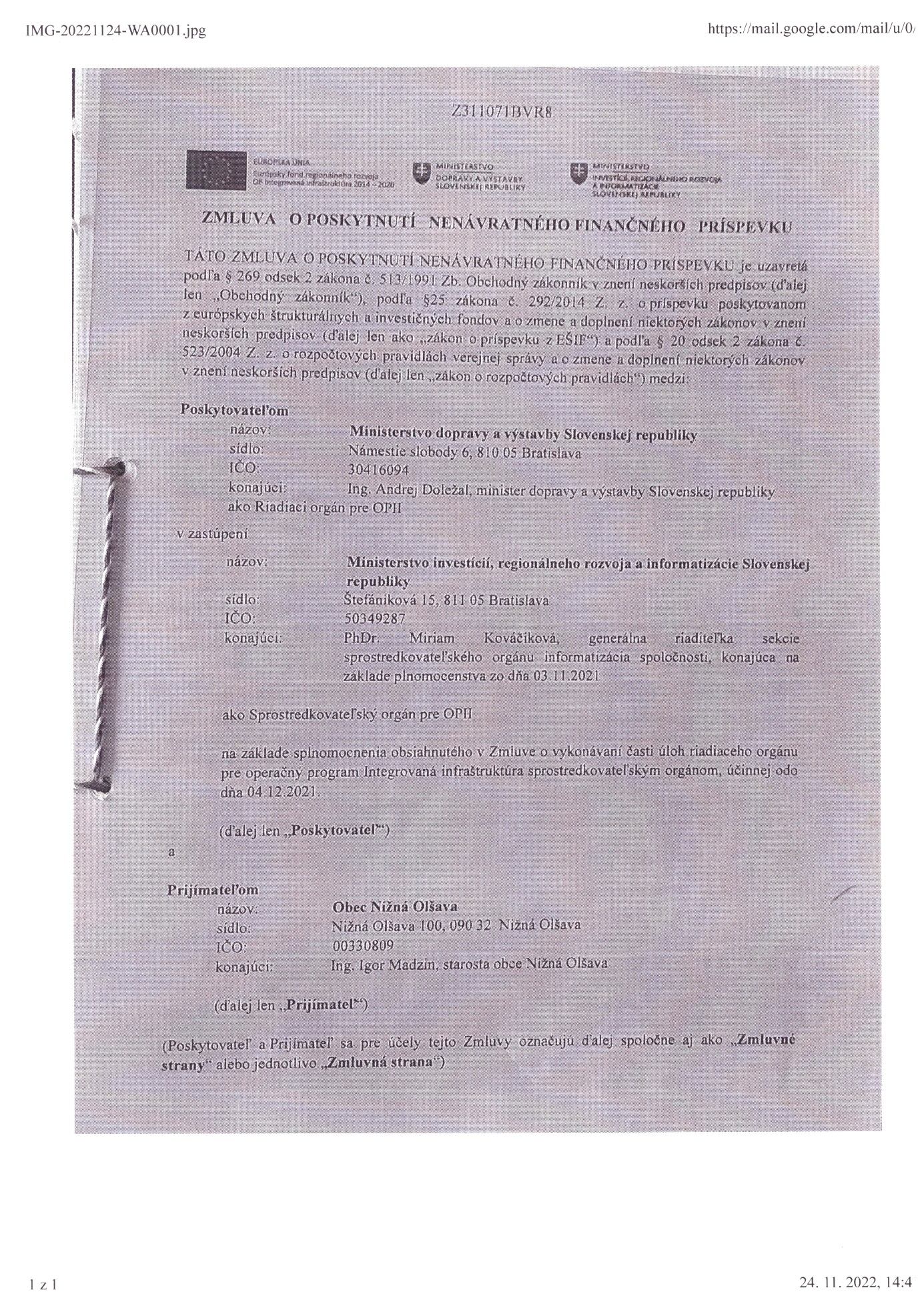 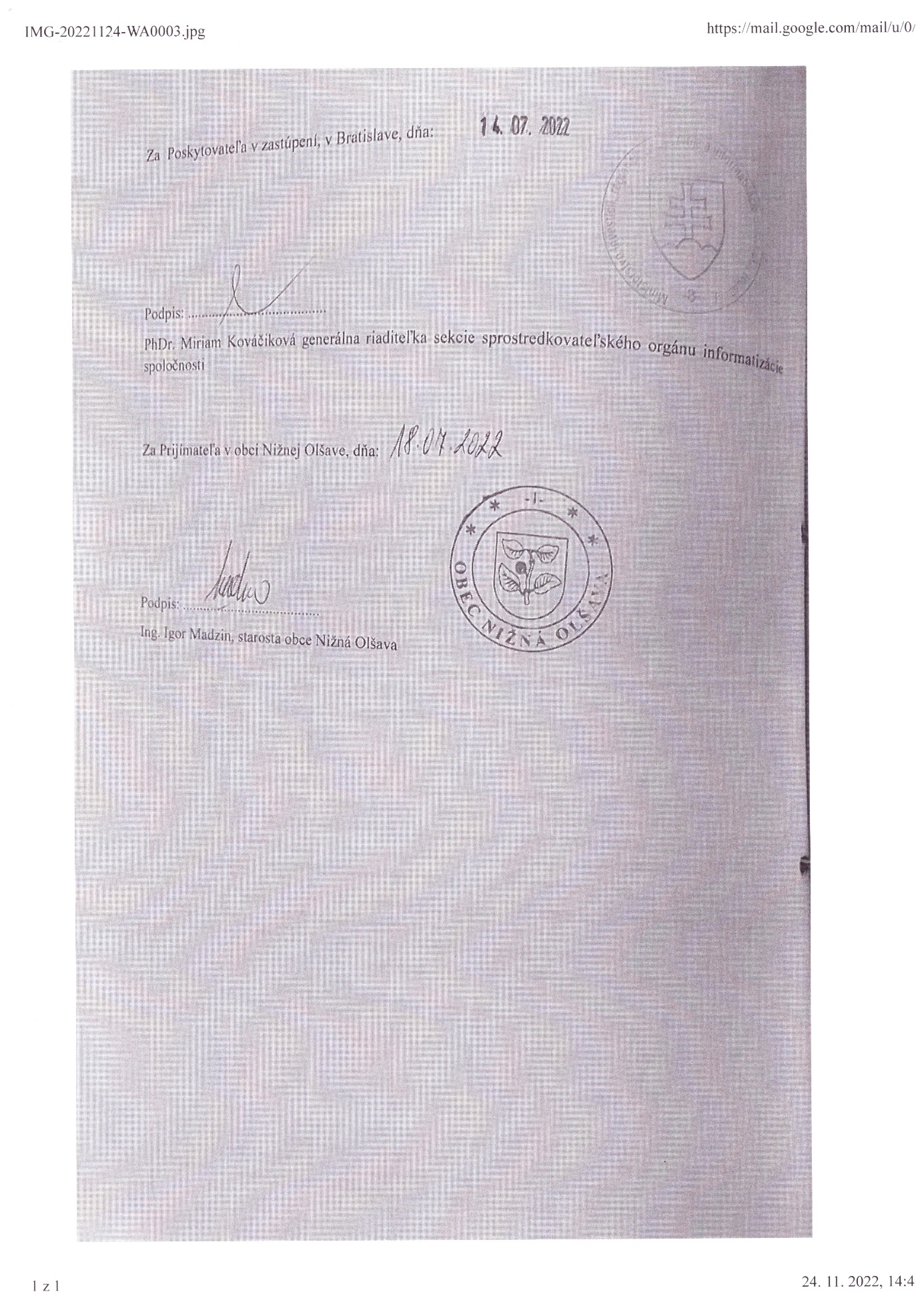 